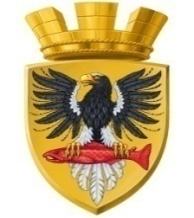 Р О С С И Й С К А Я   Ф Е Д Е Р А Ц И ЯКАМЧАТСКИЙ КРАЙП О С Т А Н О В Л Е Н И ЕАДМИНИСТРАЦИИ ЕЛИЗОВСКОГО ГОРОДСКОГО ПОСЕЛЕНИЯот 18.03.2016г.					№ 232 – п В соответствии с Федеральным законом от 06.10.2003 №131-ФЗ «Об общих принципах организации местного самоуправления в Российской Федерации», с пунктом 1 части 4 статьи 19 Федерального закона от 05.04.2013 № 44-ФЗ «О контрактной системе в сфере закупок товаров, работ, услуг для обеспечения государственных и муниципальных нужд», постановлением Правительства Российской Федерации от 18.05.2015 № 476 «Об утверждении общих требований к порядку разработки и принятия правовых актов о нормировании в сфере закупок, содержанию указанных актов и обеспечению их исполнения»ПОСТАНОВЛЯЮ:1.	Утвердить требования к порядку разработки и принятия муниципальных правовых актов о нормировании в сфере закупок для обеспечения муниципальных нужд Елизовского городского поселения, содержанию указанных актов и обеспечению их исполнения согласно приложению к настоящему постановлению.2.	Управлению делами администрации Елизовского городского поселения опубликовать (обнародовать) настоящее постановление в средствах массовой информации и разместить на официальном сайте администрации Елизовского городского поселения в информационно-телекоммуникационной сети «Интернет».3.	Настоящее постановление вступает в законную силу после его официального опубликования (обнародования) и распространяется на правоотношения возникшие с 01.01.2016.4.	Контроль за исполнением настоящего постановления оставляю за собой.Глава  администрацииЕлизовского  городского поселения                                    	                   Д.Б. ЩипицынПриложение к постановлению администрации Елизовского городского поселенияот 18.03.2016г. № 232 – п Требования к порядку разработки и принятия муниципальных правовых актов о нормировании в сфере закупок для обеспечения муниципальных нужд Елизовского городского поселения, содержанию указанных актов и обеспечению их исполнения1.	Настоящий документ определяет общие требования к порядку разработки и принятия, содержанию, обеспечению исполнения следующих правовых актов:1.1	администрации Елизовского городского поселения (далее – администрация), утверждающей:правила определения требований к закупаемым администрацией, органами администрации Елизовского городского поселения, наделенными правами юридического лица (далее – органы администрации) и подведомственными им казёнными и бюджетными учреждениями отдельным видам товаров, работ, услуг (в том числе предельные цены товаров, работ, услуг);правила определения нормативных затрат на обеспечение функций администрации, органов администрации, включая подведомственные им казённые учреждения (далее – нормативные затраты);1.2.	администрации, органов администрации, утверждающих:нормативные затраты на обеспечение функций администрации, органов администрации включая подведомственные казённые учреждения;требования к закупаемым администрацией, органами администрации и подведомственными им казенными учреждениями и бюджетными учреждениями отдельным видам товаров, работ, услуг (в том числе предельные цены товаров, работ, услуг).2.	Муниципальные правовые акты, указанные в подпункте 1.1 пункта 1 настоящего документа, разрабатываются в форме проектов постановлений администрации Елизовского городского поселения, и утверждаются в срок до 01.04.2016.3.	Муниципальные правовые акты, указанных в подпункте 1.2 пункта 1 настоящего документа, разрабатываются администрацией, органами администрации в форме проектов распоряжений администрации Елизовского городского поселения (приказов органов администрации Елизовского городского поселения).4.	Проекты муниципальных правовых актов, указанных в абзаце третьем подпункта 1.1 и абзаце третьем подпункта 1.2 пункта 1 настоящего документа, подлежат обязательному предварительному обсуждению на заседаниях общественного совета при администрации Елизовского городского поселения (далее – общественный совет).5.	Для проведения обсуждения в целях общественного контроля проектов муниципальных правовых актов, указанных в пункте 1 настоящего документа, администрация, органы администрации, являющиеся разработчиками таких актов, размещают проекты указанных правовых актов и пояснительные записки к ним в единой информационной системе в сфере закупок.6.	Срок проведения обсуждения в целях общественного контроля должен составлять 7 (семь) календарных дней со дня размещения проектов муниципальных правовых актов, указанных в пункте 1 настоящего документа, в единой информационной системе в сфере закупок.7.	Администрация, органы администрации рассматривают предложения общественных объединений, юридических и физических лиц, поступившие в электронной или письменной форме в срок, установленный пунктом 6 настоящего документа, в соответствии с законодательством Российской Федерации о порядке рассмотрения обращений граждан.8.	Администрация, органы администрации, являющиеся разработчиками муниципальных правовых актов, указанных в пункте 1 настоящего документа, не позднее 3 (трёх) рабочих дней со дня рассмотрения предложений общественных объединений, юридических и физических лиц размещают эти предложения и ответы на них в единой информационной системе в сфере закупок.9.	По результатам обсуждения в целях общественного контроля администрация, органы администрации при необходимости принимают решения о внесении изменений в проекты муниципальных правовых актов с учётом предложений общественных объединений, юридических и физических лиц и о рассмотрении указанных в абзаце третьем подпункта 1.1 и абзаце третьем подпункта 1.2 пункта 1 настоящего документа проектов муниципальных правовых актов на заседаниях общественного совета.10.	По результатам рассмотрения проектов правовых актов, указанных в абзаце третьем подпункта 1.1 и абзаце третьем подпункта 1.2 пункта 1 настоящего документа, общественный совет принимает одно из следующих решений:10.1	о необходимости доработки проекта муниципального правового акта;10.2	о возможности принятия муниципального правового акта.11.	Решение, принятое общественным советом, оформляется протоколом, подписываемым всеми его членами, который не позднее 3 (трёх) рабочих дней со дня принятия соответствующего решения размещается администрацией, органами администрации, являющимися разработчиками муниципальных правовых актов, указанных в абзаце третьем подпункта 1.1 и абзаце третьем подпункта 1.2 пункта 1 настоящего документа, в единой информационной системе в сфере закупок.12.	Администрация, органы администрации до 01.06.2016 принимают правовые акты, указанные в подпункте 1.2 пункта 1 настоящего документа.При обосновании объекта и (или) объектов закупки учитываются изменения, внесенные в правовые акты, указанные в абзаце втором подпункта 1.2 пункта 1 настоящего документа, до представления администрацией, органами администрации распределения бюджетных ассигнований в порядке, установленном финансовым органом.13.	Правовые акты, предусмотренные подпунктом 1.2 пункта 1 настоящего документа, пересматриваются администрацией, органами администрации не реже одного раза в год.14.	В случае принятия решения, указанного в подпункте 10.1 пункта 10 настоящего документа, администрация, органы администрации утверждают правовые акты, указанные в абзаце третьем подпункта 1.1 и абзаце третьем подпункта 1.2 пункта 1 настоящего документа, после их доработки в соответствии с решениями, принятыми общественным советом.15.	Администрация, органы администрации в течение 7 (семи) рабочих дней со дня принятия муниципальных правовых актов, указанных в пункте 1 настоящего документа, размещают муниципальные правовые акты в единой информационной системе в сфере закупок.16.	Внесение изменений в муниципальные правовые акты, указанные в пункте 1 настоящего документа, осуществляется в порядке, установленном настоящим документом для их принятия, в случаях:16.1	изменения законодательства Российской Федерации и иных нормативных правовых актов о контрактной системе в сфере закупок товаров, работ, услуг для обеспечения государственных и муниципальных нужд;16.2	изменения законодательства Российской Федерации и иных нормативных правовых актов, устанавливающих требования к товарам, работам, услугам;16.3	внесения изменения в решение о бюджете Елизовского городского поселения на очередной финансовый год и на плановый период, а также изменений лимитов бюджетных обязательств и размера субсидий, доводимых, соответственно, до муниципальных казенных и бюджетных учреждений;16.4	изменения функций и полномочий администрации, органов администрации;16.5	изменения качества, технических, функциональных характеристик (потребительских свойств) и иных характеристик товаров, работ, услуг.17.	Постановление администрации Елизовского городского поселения, утверждающее правила определения требований к закупаемым администрацией, органами администрации и подведомственными им казенными и бюджетными учреждениями отдельным видам товаров, работ, услуг (в том числе предельные цены товаров, работ, услуг), должно определять:17.1	порядок определения значений характеристик (свойств) отдельных видов товаров, работ, услуг (в том числе предельных цен товаров, работ, услуг), включенных в утвержденный администрацией обязательный перечень отдельных видов товаров, работ, услуг;17.2	порядок отбора отдельных видов товаров, работ, услуг (в том числе предельных цен товаров, работ, услуг), закупаемых администрацией, органами администрации и подведомственными им казенными и бюджетными учреждениями (далее – ведомственный перечень);17.3	форму ведомственного перечня.18.	Постановление администрации Елизовского городского поселения, утверждающее правила определения нормативных затрат, должно определять:18.1	порядок расчёта нормативных затрат, в том числе формулы расчёта;18.2	обязанность администрации, органов администрации определить порядок расчёта нормативных затрат, для которых порядок расчёта не определен постановлением администрации, утверждающим правила определения нормативных затрат;18.3	требование об определении администрацией, органами администрации нормативов количества и (или) цены товаров, работ, услуг, в том числе сгруппированных по должностям работников и (или) категориям должностей работников.19.	Муниципальные правовые акты администрации, органов администрации, утверждающие требования к отдельным видам товаров, работ, услуг, закупаемым администрацией, органами администрации и подведомственными им казенными и бюджетными учреждениями, должен содержать следующие сведения:19.1	наименования заказчиков (подразделений заказчиков), в отношении которых устанавливаются требования к отдельным видам товаров, работ, услуг (в том числе предельные цены товаров, работ, услуг);19.2	перечень отдельных видов товаров, работ, услуг с указанием характеристик (свойств) и их значений.20.	Администрация, органы администрации разрабатывают и утверждают индивидуальные (установленные для каждого работника) и (или) коллективные (установленные для нескольких работников) формируемые по категориям или группам должностей (исходя из специфики функций и полномочий администрации, органа администрации, в том числе подведомственных им казенных учреждений, должностных обязанностей их работников) нормативы количества и (или) цены товаров, работ, услуг по структурным подразделениям администрации и органов администрации.21.	Муниципальные правовые акты администрации, органов администрации, утверждающие нормативные затраты, должны определять:21.1	порядок расчёта нормативных затрат, для которых правилами определения нормативных затрат не установлен порядок расчёта;21.2	нормативы количества и (или) цены товаров, работ, услуг, в том числе сгруппированные по должностям работников и (или) категориям должностей работников.22.	Муниципальные правовые акты, указанные в подпункте 1.2 пункта 1 настоящего документа, могут устанавливать требования к отдельным видам товаров, работ, услуг, закупаемым одним или несколькими заказчиками, и (или) нормативные затраты на обеспечение функций администрации, органов администрации и (или) одного или нескольких его подведомственных казенных учреждений.23.	Требования к отдельным видам товаров, работ, услуг и нормативные затраты применяются для обоснования объекта и (или) объектов закупки соответствующего заказчика.Об утверждении требований к порядку разработки и принятия муниципальных правовых актов о нормировании в сфере закупок для обеспечения муниципальных нужд Елизовского городского поселения, содержанию указанных актов и обеспечению их исполнения